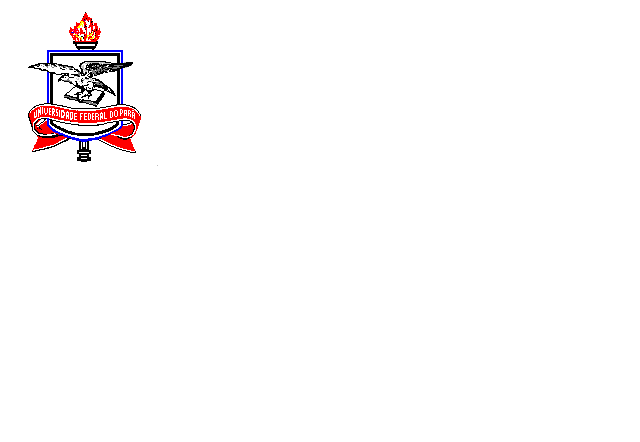 SERVIÇO PÚBLICO FEDERAL UNIVERSIDADE FEDERAL DO PARÁ 	TERMO DE COMPROMISSO DO COORDENADOR       Eu, _________________________, portador do CPF _______, lotado(a) no(a) ______________ (Instituto, Faculdade, Programa de Pós-Graduação ou Núcleo), declaro que me disponho a assumir a função de Coordenador(a) do Curso de Especialização ______________________, com realização prevista para o período de _____/____/_____ a _____/____/_____. Assumo perante a Pró-Reitoria de Pesquisa e Pós-Graduação/PROPESP cumprir todas as normas estabelecidas na legislação vigente, que regulamenta os cursos de pós-gradução lato sensu na Universidade Federal do Pará.                                                       Local e data:_________________________________________Assinatura